附件首届中国软枣猕猴桃学术与产业发展研讨会回执   注： 1.开具发票信息：单位纳税人识别号或统一社会信用代码：                                   2.参会回执表格请发送到：邮箱：JLB2801330@163.com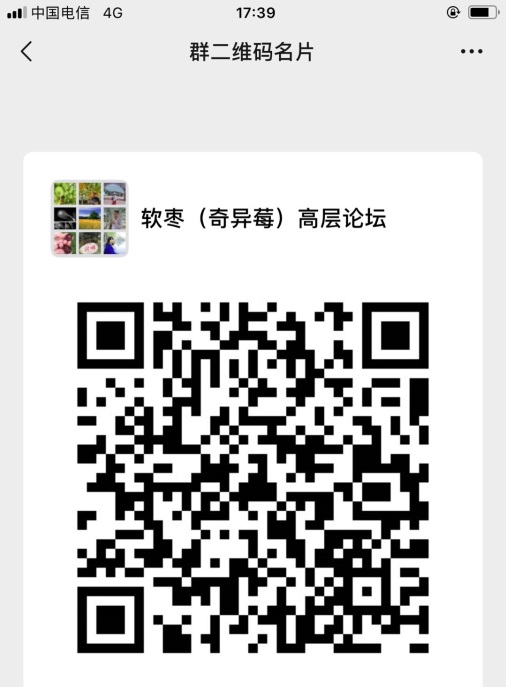      3.为方便交流，请扫码加入微信群姓名性别工作单位手机号码邮箱住宿要求1.合住（双人标间） 2.单住（标间或单间）大会发言希望发言不要求发言